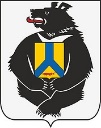 АДМИНИСТРАЦИЯСУЛУКСКОГО СЕЛЬСКОГО ПОСЕЛЕНИЯВерхнебуреинского муниципального районаХабаровского краяР А С П О Р Я Ж Е Н И Еот 17.01.2024 № 9                                                                                      п. СулукОб назначении ответственных в период голосования 15-17 марта 2024 г.Во исполнение постановления Правительства Российской Федерации от 08.12.2023 № 2076 "О мерах по оказанию содействия избирательным комиссиям в реализации их полномочий при подготовке и проведении выборов Президента Российской Федерации", а также протокола заседания межведомственной комиссии по вопросам безопасности, укреплению законности и правопорядка в ДФО, для обеспечения бесперебойной работы коммунальной инфраструктуры в период голосования с 15 по 17 марта 2024 г., администрация Сулукского сельского поселения Верхнебуреинского муниципального района Хабаровского краяОпределить ответственными на период 15-17 марта 2024 года на время проведения голосования за выбором президента РФ в Сулукском сельском поселении следующих лиц:1. пос. Сулук – К.А. Ванюнин (глава сельского поселения)1.1. пос. Солони – С.В. Тетюшкина (специалист администрации Сулукского СП) Глава сельского поселения                                                              К.А. Ванюнин